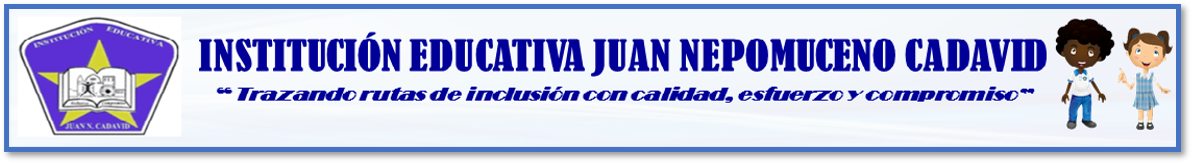 CÓDIGO: GC-PC-F7Versión: 5Fecha vigencia: 11/02/2022ORIENTACION ESCOLAR: REMSIÓN EXTERNAORIENTACION ESCOLAR: REMSIÓN EXTERNAINFORMACIÓN GENERALINFORMACIÓN GENERALINFORMACIÓN GENERALINFORMACIÓN GENERALINFORMACIÓN GENERALINFORMACIÓN GENERALINFORMACIÓN GENERALINFORMACIÓN GENERALINFORMACIÓN GENERALINFORMACIÓN GENERALINFORMACIÓN GENERALINFORMACIÓN GENERALINFORMACIÓN GENERALINFORMACIÓN GENERALINFORMACIÓN GENERALDíaMesAñoEPS        EPS        EPS        SISBENSISBENSISBENSISBENCAJA DE COMPENSACION FAMILIAR CAJA DE COMPENSACION FAMILIAR CAJA DE COMPENSACION FAMILIAR CAJA DE COMPENSACION FAMILIAR CAJA DE COMPENSACION FAMILIAR COMISARIA DE FAMILIACOMISARIA DE FAMILIACOMISARIA DE FAMILIAICBF                  ICBF                  ICBF                  ICBF                  POLICIA DE INFANCIA Y ADOLESCENCIAPOLICIA DE INFANCIA Y ADOLESCENCIAPOLICIA DE INFANCIA Y ADOLESCENCIAPOLICIA DE INFANCIA Y ADOLESCENCIAPOLICIA DE INFANCIA Y ADOLESCENCIACOMISARIA DE FAMILIACOMISARIA DE FAMILIACOMISARIA DE FAMILIAICBF                  ICBF                  ICBF                  ICBF                  POLICIA DE INFANCIA Y ADOLESCENCIAPOLICIA DE INFANCIA Y ADOLESCENCIAPOLICIA DE INFANCIA Y ADOLESCENCIAPOLICIA DE INFANCIA Y ADOLESCENCIAPOLICIA DE INFANCIA Y ADOLESCENCIA DATOS DEL USUARIO DATOS DEL USUARIO DATOS DEL USUARIO DATOS DEL USUARIO DATOS DEL USUARIO DATOS DEL USUARIO DATOS DEL USUARIO DATOS DEL USUARIO DATOS DEL USUARIO DATOS DEL USUARIO DATOS DEL USUARIO DATOS DEL USUARIO DATOS DEL USUARIO DATOS DEL USUARIO DATOS DEL USUARIONombre: Nombre: Nombre: Nombre: Nombre: Nombre: Nombre: Nombre: Nombre: Nombre: Teléfono:  Teléfono:  Edad: Nombre: Nombre: Nombre: Nombre: Nombre: Nombre: Nombre: Nombre: Nombre: Nombre: Institución Educativa o Centro Educativo:                                         Institución Educativa o Centro Educativo:                                         Institución Educativa o Centro Educativo:                                         Institución Educativa o Centro Educativo:                                         Institución Educativa o Centro Educativo:                                         Institución Educativa o Centro Educativo:                                         Institución Educativa o Centro Educativo:                                         Institución Educativa o Centro Educativo:                                          Documento de Identidad Documento de Identidad Documento de Identidad Documento de Identidad Documento de Identidad Documento de Identidad Documento de IdentidadI.E.  JUAN NEPOMUCENO CADAVIDI.E.  JUAN NEPOMUCENO CADAVIDI.E.  JUAN NEPOMUCENO CADAVIDI.E.  JUAN NEPOMUCENO CADAVIDI.E.  JUAN NEPOMUCENO CADAVIDT.IR.C    No.     No.     No. REMITIDO A:REMITIDO A:REMITIDO A:REMITIDO A:REMITIDO A:REMITIDO A:REMITIDO A:REMITIDO A:REMITIDO A:REMITIDO A:REMITIDO A:REMITIDO A:REMITIDO A:REMITIDO A:REMITIDO A:Institución o Entidad:Institución o Entidad:Institución o Entidad:Institución o Entidad:1.  Neurología1.  Neurología1.  Neurología1.  Neurología3. Psicología3. Psicología3. Psicología3. Psicología5.  Fonoaudiología5.  Fonoaudiología5.  Fonoaudiología2.  Neuropsicología2.  Neuropsicología2.  Neuropsicología2.  Neuropsicología4. Psiquiatría4. Psiquiatría4. Psiquiatría4. Psiquiatría6.  Terapia Familiar6.  Terapia Familiar6.  Terapia FamiliarOtros:                                                                             MOTIVO DE REMISION                                                                              MOTIVO DE REMISION                                                                              MOTIVO DE REMISION                                                                              MOTIVO DE REMISION                                                                              MOTIVO DE REMISION                                                                              MOTIVO DE REMISION                                                                              MOTIVO DE REMISION                                                                              MOTIVO DE REMISION                                                                              MOTIVO DE REMISION                                                                              MOTIVO DE REMISION                                                                              MOTIVO DE REMISION                                                                              MOTIVO DE REMISION                                                                              MOTIVO DE REMISION                                                                              MOTIVO DE REMISION                                                                              MOTIVO DE REMISION Practicante de PsicologíaPracticante de PsicologíaPracticante de PsicologíaPracticante de PsicologíaPracticante de PsicologíaPracticante de PsicologíaPracticante de PsicologíaDocente OrientadorDocente OrientadorDocente OrientadorDocente OrientadorDocente OrientadorDocente OrientadorDocente OrientadorDocente OrientadorPracticante de PsicologíaPracticante de PsicologíaPracticante de PsicologíaPracticante de PsicologíaPracticante de PsicologíaPracticante de PsicologíaPracticante de PsicologíaDocente OrientadorDocente OrientadorDocente OrientadorDocente OrientadorDocente OrientadorDocente OrientadorDocente OrientadorDocente Orientador